02-118 Автомобиль аварийной службы на базе ЗиЛ-130Г-76 или ЗиЛ-431510 4х2  гп 6 тн со сдвоенной кабиной, мест 7, полный вес 10.8 тн, ЗиЛ-130/ЗиЛ-508.10 150 лс, 90 км/час, шасси ЗиЛ г. Москва 1977-86-94 г. 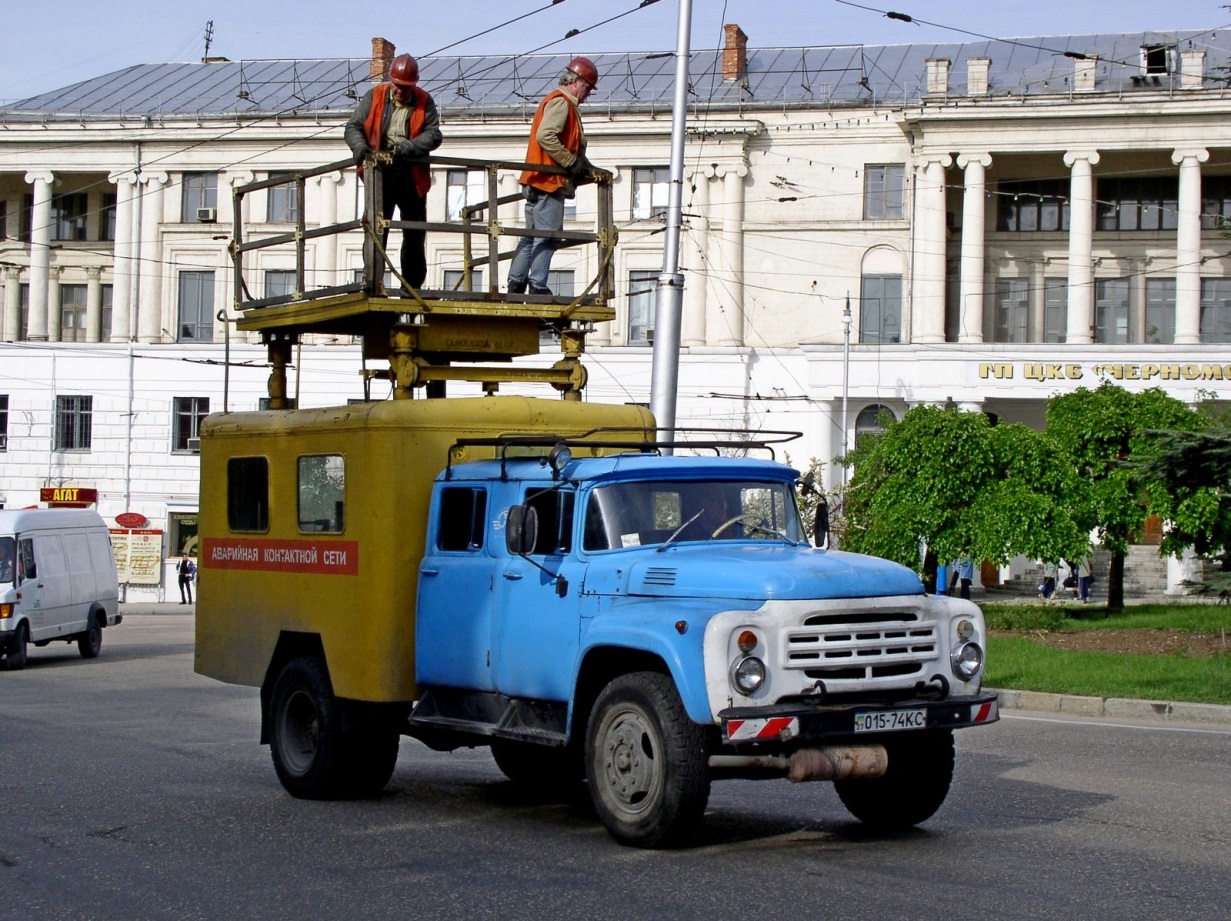  Эта машина подтверждение старого русского высказывания «голь на выдумки хитра». В неизвестной аварийной службе нашли удлиненное  шасси ЗиЛа, приладили сдвоенную кабину, скорее всего со списанной пожарной машины, и получили отличную технику для аварийной бригады. В общем-то это было обычной практикой в советские времена и ГАИ регистрировала подобные машины. Хотя не факт. Надо отметить, что на Луцком заводе коммунального оборудования выпускались аварийные машины для ремонта контактной сети АТ-70 на шасси ЗиЛ-130 со сдвоенной кабиной.  Длиннобазные бортовые автомобили ЗиЛ выпускались Московским автомобильным заводом имени А. И. Лихачева и представляли собой модернизированные автомобили семейства ЗиЛ-130.ЗиЛ-130Г серийно выпускался с 1967 г. Далее с 1977 г. выпускался автомобиль ЗиЛ-130Г-76, а с начала 1980-х г. – ЗиЛ-130-80 (условное наименование времен перманентных модернизаций). В 1986 г. после очередной модернизации получил согласно новой классификации индекс ЗиЛ-431510.    Модификации:ЗиЛ-431511 - исполнение "ХЛ" для холодного климата (до минус 60°С);ЗиЛ-431512 - шасси ЗиЛ-431510;ЗиЛ-431516 - для экспорта в страны с умеренным климатом;ЗиЛ-431517 - для экспорта в страны с тропическим климатом;ЗиЛ-432317 - с экранированным электрооборудованием для экспорта в страны с умеренным и тропическим климатом;ЗиЛ-431710 - газобаллонные автомобили, работающие на сжатом природном газе и на бензине; ЗиЛ-130Г – бортовой длиннобазный грузовик (и шасси для спецавтомобилей) с колесной базой 4500 мм, изначально разработанный в рамках семейства ЗиЛ-130. В ходе отработке конструкции перед началом серийного выпуска автомобиля, было построено шесть опытных экземпляров: один образец в 1959 году (впоследствии был перестроен в ЗиЛ-130ГМ), один – во II квартале 1960 года, два образца (из которых один предназначался для выставки) – в 1961 году, два образца (оба для выставок) – в 1962 году. 
 В отличие от ряда других машин семейства, которые планировалось оснащать двухскоростным задним мостом, конструкция которого была разработана по принципу коробки передач, где скорости переключались с помощью шлицевой муфты, ЗиЛ-130Г сразу получил обычный односкоростной двухступенчатый задний мост. 
 Помимо увеличенной колесной базы, ЗиЛ-130Г отличался от базового ЗиЛ-130 рамой увеличенной длины (7250 мм против 6300 мм у ЗиЛ-130) с шестью поперечинами, удлиненным промежуточным карданным валом (1205 мм против 504 мм) и более длинной грузовой платформой (4686 мм против 3752 мм), оборудовавшейся четырьмя боковыми бортами пониженной (на 110 мм) по сравнению с базовой моделью высоты. Машина предназначалась для перевозки длинномерных грузов и грузов с малым удельным весом. В этом плане она пришлась очень кстати при создании ряда спецмашин для обслуживания аэропортов, которым требовалась большая монтажная длина рамы или просто большой кузов (к примеру, для перевозки багажа). Доля ЗиЛ-130Г в производственной программе предприятия была относительно невелика, но при этом, встав на конвейер во второй половине 1966 года, они выпускались до самого конца выпуска семейства ЗиЛ-130 ( на ЗиЛе)в 1994 г..   
 В течение всего срока выпуска семейство ЗиЛ-130 постоянно модернизировалось.  ТЕХНИЧЕСКИЕ ХАРАКТЕРИСТИКИДвигатель: Мод. ЗиЛ-508.10, бензиновый, V-обр. (900), 8-цил., 100x95 мм, 6,0 л, степень сжатия 7,1, порядок работы 1-5-4-2-6-3-7-8, мощность 110 кВт (150 л.с.) при 3200 об/мин, крутящий момент 402 Н-м (41 кгс-м), топливный насос Б10 - диафрагменный, карбюратор К-90 с экономайзером принудительного холостого хода или К-96, К-88АТ, К-88АМ, воздушный фильтр - инерционно-масляный ВМ-16 или ВМ-21.ЗиЛ-431410ЗиЛ-431510Грузоподъемность, кг60006000Снаряженная масса, кг41754550В том числе:на переднюю ось20052140на заднюю ось21702410Полная масса, кг1040010775В том числе:на переднюю ось25102845на заднюю ось78907930Полная масса прицепа, кг80008000Макс. скорость автомобиля, км/ч9090То же, автопоезда8080Время разгона автомобиля до 60 км/ч, с3737Макс. преодолеваемый подъем автомобилем, %3131То же, автопоездом1616Выбег автомобиля с 50 км/ч, м750750Тормозной путь автомобиля с 50 км/ч, м2525То же, автопоезда26,526,5Контрольный расход топлива, л/ 100 км, автомобиля:при 60 / 80 км/ч25,8 / 32,225,8 / 32,2То же, автопоезда:при 60 / 80 км/ч33 / 4333 / 43Радиус поворота, м:по внешнему колесу8,39,5габаритный8,910,1